INSTRUCCIONES: Coloca sobre la línea lo que se te solicita.VIDEO 1Indica que tipo de modo discursivo se maneja en el video______________________________________Qué tipo de presentación del discurso se utiliza en el video_____________________________________VIDEO 2Indica que tipo de modo discursivo se maneja en el video______________________________________Qué tipo de presentación del discurso se utiliza en el video_____________________________________VIDEO 3Indica que tipo de modo discursivo se maneja en el video______________________________________Qué tipo de presentación del discurso se utiliza en el video_____________________________________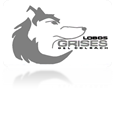 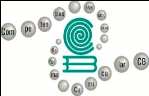 COLEGIO DE BACHILLERES, PLANTEL 5 “SATÉLITE”TALLER DE LECTURA Y REDACCIÓN I INTENCIÓN COMUNICATIVA DE LOS TEXTOSCOLEGIO DE BACHILLERES, PLANTEL 5 “SATÉLITE”TALLER DE LECTURA Y REDACCIÓN I INTENCIÓN COMUNICATIVA DE LOS TEXTOSPROFESORA: ALEJANDRA PRIETO VILLALPANDOALUMNO:PROFESORA: ALEJANDRA PRIETO VILLALPANDOALUMNO: